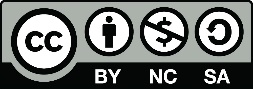 Objet d’étude de la classe de seconde professionnelle :  Devenir soi : écritures autobiographiquesSéquence : Dire sa honteProblématique : Comment faire de la honte une force pour se construire et s’affirmer ?Objectifs de la séquence :étudier des textes explorant l'intime des auteurscomprendre le rôle du rapport à l'autre dans la construction de soidoter les élèves de moyens pour leur permettre de se diremettre la honte en imageRéférences :récits de vieautoportraits anciens et contemporainstoutes formes de représentations de soi par l'écrit ou par l'imageFinalités et enjeux :se connaître, explorer sa personnalité, prendre confiance en soi, exprimer ses émotions et ses idéesse construire dans les interactions et dans un groupe, rencontrer et respecter autrui.Supports de la séquence :Le groupement de textes proposé comporte huit textes. Ce nombre conséquent doit être considéré comme autant de possibilités de supports pour les activités de la séquence et autant de choix possibles pour les enseignants. L’étude des huit textes avec les élèves n'est pas obligatoire.François-René de Chateaubriand, Mémoires d’outre-tombe, tome 1 livre 2  1848Jules Vallès, l'enfant 1872Jean-Paul Sartre L'être et le néant 1976Romain Gary La promesse de l'aube, 1980.Amélie Nothomb Stupeurs et tremblements 1999Azouz Begag Le gone du Chaâba 1986Daniel Pennac Chagrin d'école 2007Édouard Louis En finir avec Eddy Bellegueule 2014Pour les CAP : remplacer le texte de Jean-Paul Sartre par un texte de Michel  Puech Philosopher ? La honte ! éditions le Pommiers, 2011Nous vous proposons une séquence   modulable composée de sept séances, la dernière    proposant une évaluation sommative.   Certaines séances permettant des évaluations formatives,  on peut donc faire le choix de ne pas la mettre en œuvre.SéanceProblématiqueObjectifsSupportsNotions - clésActivités élèvesSéance n°1La honte, je la caractérise. (1h)Qu’est-ce que la honte?- définir la notion de honte- exprimer des émotions- produire une image-étudier un point de langue : enrichir le lexiqueFresque de Masaccio Adam et Eve chassés de l'Eden 1424-1425complément possible : photographies de Olaf, Jeffries- connaissance de soi : émotions- image(s) de soi : posture, représentations- découverte de l'autre : privé / public- compétences d'expression : organisation d'une image-formation et signification des mots et mots en réseaux (synonymes, antonymes…)Première activité : formuler une émotion à la vue de la fresque de Masaccio et expliquer ce qu'a voulu transmettre le peintre.Deuxième activité : imaginer une situation de honte ou une manifestation de la honte.Étude de langue : travail sur le lexique : vocabulaire  des émotions, synonymes de la honte => inventer un titre à la production des élèves.Séance n°2Ma honte, elle me paralyse (2h)Comment le comportement des autres nous bloque et nous paralyse ?- confronter les élèves à une expérience honteuse- comprendre les mécanismes de blocage que provoque la honte- Jules Vallès, L’enfant, Le livre de poche, 1972- Azouz Begag, Le gone du Chaâba, éditions Seuil, 1986- Daniel Pennac, Chagrin d’école, éditions Gallimard, 2007Edouard Louis, En finir avec Eddy Bellegueule, Editions du Seuil, 2014 (+ 4ème de couverture)- connaissance de soi : auteur / narrateur – sensibilité -émotions-- image(s) de soi : construction de l'identité - posture- découverte de l'autre : soi et les autres – altérité / diversité – individu / groupePremière activité : travail en groupe - entre 2 et 4 élèves, chaque groupe prend en charge un texte : “Présentez brièvement le personnage de cet extrait. Expliquez ensuite les raisons de sa honte et sa réaction.”Deuxième activité : sujets d’écriture au choix à partir des textes = changement de point de vue ou suite de texteSéance n°3Ma honte, je l’analyse (1h)Pourquoi a-t-on honte ?- réfléchir sur le poids du regard de l'autre dans l'estime de soi- comprendre le rôle de l'autre dans la construction de soi Sartre, l’être et le néant, Editions Gallimard, 1976- image(s) de soi :  construction de l'identité - représentations- découverte de l'autre : soi et les autres – altérité / diversité – individu / groupePremière activité : chaque groupe (séance n°2) présente à l'oral la situation de honte de son personnage.Deuxième activité : travail individuel sur le texte de Jean-Paul SartreSéance n°4Ma honte, je la maîtrise ! (2h)Comment maîtriser sa honte pour affirmer son caractère ?- identifier l'évolution d'un personnage dans une situation de honte- comprendre comment la honte permet de mieux se connaître et de s'affirmer Romain Gary, La promesse de l’aube, Editions Gallimard, 1980- connaissance de soi : auteur / narrateur – forces / faiblesses- image(s) de soi : construction de l'identité - représentations- découverte de l'autre : soi et les autres – altérité / diversité – individu / groupe – personne / personnagecompétences d'expression : procédés d'écriture qui donnent du relief au propos, temps verbaux, étude des pronomsPremière activité : lecture du texteDeuxième activité : débat interprétatifTâche finale notée : Reprise du 1er jet sous forme d’écrit interprétatif avec utilisation des procédés d’écriture repérés en classe.Étude de la langue : « Connaître et mémoriser le fonctionnement de la phrase »Séance n°4’ (1h)Ma honte, je la maîtrise !Etude de la langue : les valeurs des temps de l’indicatifPourquoi l’auteur utilise-t-il plusieurs temps du passé ?- réactiver la valeur du passé simple, de l’imparfait et du plus-que-parfait- comprendre le système des temps du récitUn extrait du texte de R. Gary- Temps du récitRepérage, classement, apport notionnel, écriture d’appropriationSéance n°5Ma honte, je la dédramatise (1h)Comment sublimer sa honte par l’humour ?Amélie Nothomb, Stupeurs et tremblements, Albin Michel, 1999.- connaissance de soi : auteur / narrateur – forces / faiblesses- image(s) de soi : construction de l'identité, projets de vie professionnels- découverte de l'autre : altérité / diversité – individu / groupe – personne / personnageTravail d’écriture en coopération Séance n°6 Ma honte, je la médiatise ! (1h)Comment peut-on se moquer de sa honte ?- Maîtriser sa honte pour affirmer son caractère- Maîtriser sa honte par l’humour, pour dédramatiser et faire rire- photos de la 1ère séance- grille d'auto-évaluation (pour les présentations orales filmées) ou de co-évaluation (pour les présentations orales non filmées notamment sur la partie « s'exprimer à l'oral »- connaissance de soi : émotions- image(s) de soi : posture, représentations- découverte de l'autre : privé / public- compétences d'expression : organisation d'une imageRéaliser le détournement de la photo prise lors de la séance n°1Présentation oraleSéance n°7Évaluation (2h)- évaluer l’acquisition des compétences-François-René de Chateaubriand, Mémoires d’outre-tombe, tome 1 livre 2  1848Compétences de lecture :- présenter la situation de honte que raconte le narrateur.- décrire la réaction du narrateur dans cette situation- analyser une phrase complexe- rapprocher le texte de Chateaubriand du groupement de textesCompétences d'écriture :-Pour les élèves de 2nde bac pro :Auriez-vous réagi de la même façon que Chateaubriand face au sentiment de honte ? Expliquez pourquoi.-Pour les élèves de CAP : Après avoir échappé à la punition, François-René de Chateaubriand rejoint l’un de ses camarades qui l’a abandonné dans l’arbre à l’arrivée du préfet. Imaginez le dialogue entre les deux amisCompétences de lecture :- présenter la situation de honte que raconte le narrateur.- décrire la réaction du narrateur dans cette situation- analyser une phrase complexe- rapprocher le texte de Chateaubriand du groupement de textesCompétences d'écriture :-Pour les élèves de 2nde bac pro :Auriez-vous réagi de la même façon que Chateaubriand face au sentiment de honte ? Expliquez pourquoi.-Pour les élèves de CAP : Après avoir échappé à la punition, François-René de Chateaubriand rejoint l’un de ses camarades qui l’a abandonné dans l’arbre à l’arrivée du préfet. Imaginez le dialogue entre les deux amis